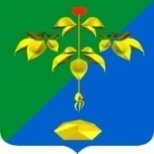 АДМИНИСТРАЦИЯ ПАРТИЗАНСКОГО ГОРОДСКОГО ОКРУГА  ПРИМОРСКОГО КРАЯП О С Т А Н О В Л Е Н И Е В целях решения вопросов  местного значения Партизанского городского округа, установленных  пунктом 6 части 1 статьи 16 Федерального закона от 06 октября 2003 года № 131 – ФЗ «Об  общих принципах организации местного самоуправления в Российской Федерации»,  на основании статей 29, 32 Устава Партизанского городского округа, администрация Партизанского городского округаПОСТАНОВЛЯЕТ: Утвердить прилагаемые показатели средней рыночной стоимости одного квадратного метра общей площади благоустроенного жилья на территории Партизанского городского округа Приморского края на IV квартал 2023 года.Настоящее постановление подлежит размещению на официальном сайте администрации Партизанского городского округа в сети «Интернет», опубликованию в газете «Вести» и вступает в силу после официального опубликования (обнародования).  3. Контроль за исполнением настоящего постановления возложить на                 первого заместителя главы администрации Партизанского городского округа С.С. Юдина.Глава городского округа 				    	                 О.А. Бондарев  УТВЕРЖДЕНЫ постановлением администрацииПартизанского городского округа                                                                               от   26.10.2023 г.№   1650 - паПОКАЗАТЕЛИсредней рыночной стоимости одного квадратного метра общей площади благоустроенного жилья на территории Партизанского городского округа Приморского края на IV квартал 2023 годаНа территории города Партизанска Приморского края – 63 789,00 (Шестьдесят три тысячи семьсот восемьдесят девять) рублей 00 копеек;На территории Партизанского городского округа Приморского края, за исключением города Партизанска – 50 393,00 (Пятьдесят тысяч триста девяносто три) рубля 00 копеек.	_____________________26 октября 2023 г.          	№1650-па Об утверждении показателей средней рыночной стоимостиодного квадратного метра общей площади благоустроенного жилья на территории Партизанского городского округа Приморского края                   на IV квартал 2023 года